*Milk will be provided unless noted*FF=Fresh Fruit*Any Changes to the menu will be notedMONDAYTUESDAYWEDNESDAYTHURSDAYFRIDAY1Banana Bread MuffinHot Dogs/Tater Tots/FFChex Mix/Juice4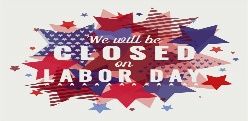 5Sausage Patties/BiscuitsMeatballs Subs/Peas/PearsGraham Crackers/Cream Cheese6Bagels (Waffles)Chicken Casserole/Broccoli/PineappleNutrigrain Bars7Pancakes & Sausage LinksPizza/Green Beans/PeachesAnimal Crackers/FF8Cereal (Variety)Ham & Cheese Wraps/Potato Chips/FFGoldfish/Juice11French Toast SticksCheese Tortellini/CarrotsMandarin OrangesYogurt/FF12Scramble Eggs/BiscuitsSoft Taco’s/Corn/FFCheez-its13Cinnamon Toast/FFShredded Chicken Sandwich/Broccoli/PearsCracker/Cheese Slices14Waffles/JuiceHamburger/Green Beans/PeachesVeggie Straws/Applesauce 15Blueberry MuffinsHot Dogs/Tater Tots/FFPretzels/Dip/Juice18Cinnamon Rolls/JuiceCheese Quesadilla/Broccoli/FFCrackers/String CheeseFUN FAIR!19Gravy/BiscuitsSloppy Joe/Peas/Mandarin OrangesApples/Caramel Dip20Bagels (Waffles)Corn Dogs/CornPineappleNilla Wafers/FF21Pancakes/Sausage LinksPizza/Green Beans/PeachesNacho’s /Salsa/Juice22Cereal (Variety)Fish Sticks/Carrots/FFGoldfish25French Toast SticksChicken Patty Sandwich/ Green Peppers/FFCheez-its/Juice26Scrambled Eggs/BiscuitsGrilled Cheese/Carrots/PeachesPudding/Graham Crackers27Waffles/JuiceRavioli Lasagna/GreenBeans/PearsCheese Cubes/FF28Yogurt/GranolaMac & Cheese/Broccoli/ApplesaucePretzels/Dip29Banana Bread MuffinHot Dogs/Tater Tots/FFChex Mix/Juice